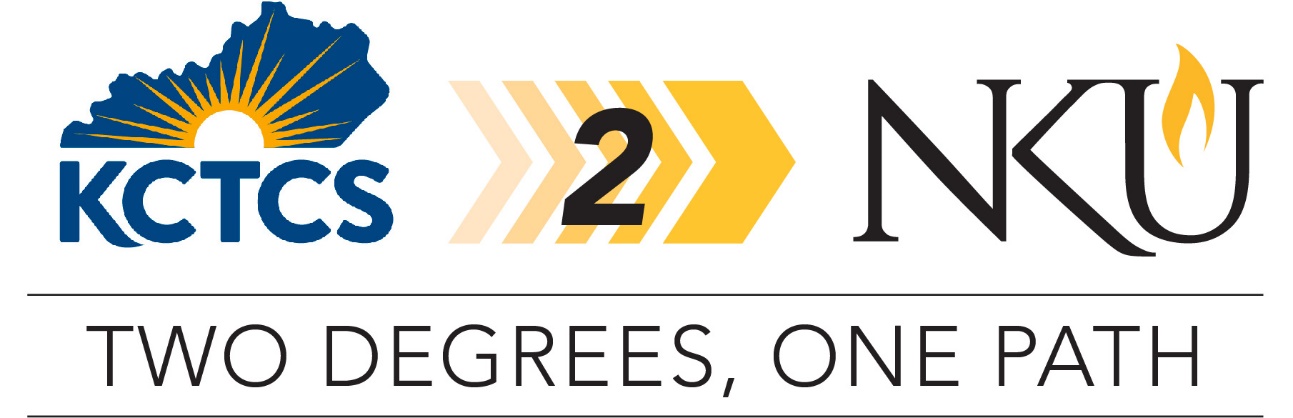 transfer pathway guide2019-2020Associate of Applied Science in Respiratory Care ToBachelor of Science in Respiratory Care Completion ProgramOverviewCompletion of the following curriculum will satisfy the requirements for the Associate in Arts (AA) degree at a Kentucky Community and Technical College System institution and leads to the Bachelor of Science in Business Administration (BSBA) – Accounting Major degree at Northern Kentucky University.Applying to the KCTCS2NKU ProgramStudents can apply to participate in the pathway program by completing the online application on the NKU transfer webpage. Students must be enrolled in at least six credit hours at their KCTCS institution, enrolled in an associate degree program, plan to transfer to NKU, and maintain a minimum 2.0 cumulative GPA at their KCTCS institution. Degree Requirements for KCTCS1) completion of minimum 60 credit hours, 2) minimum cumulative GPA 2.0, 3) minimum of 15 credit hours earned at the institution awarding the degree, 4) cultural studies course, 5) demonstration of digital literacy, 6) college success requirement.Admission Requirements for NKUStudents completing an associate degree with a cumulative GPA of 2.0 or higher will be accepted into NKU. In addition, students must meet the admissions requirements for the Respiratory Care Completion Program listed below.Students must be a graduate of a CoARC accredited program.Have a GPA of 2.5 on a 4.0 scale for all transferable college work.Have a current Registered Respiratory Therapist (RRT) credential from the National Board for Respiratory Care (NBRC).  Credits can be earned for specific NKU courses for students with credentials such as ACCS, NPS, RPFT, and SDS. Additional information is given at the end of this document.Meet all eligibility requirements for admission into NKU.Students who have not completed the Ohio Transfer Module will be required to take additional general education courses at NKU.All academic work must be evaluated by NKU Admissions Office and the Respiratory Care Program Director.Degree Requirements for NKUTo earn a bachelor’s degree at NKU, students must complete a minimum of 120 credit hours with at least 45 credit hours numbered 300 and above. In addition, at least 25% of the credit hours required for the degree and the last 30 credit hours must be completed at NKU. Students must have an overall GPA of 2.0 and meet all requirements for the major. In some cases, students must complete a focus or minor as indicated on the pathway. General Transfer InformationStudents must complete the online application to NKU. There is no application fee for students who are transferring from a KCTCS institution.KCTCS Scholars Award: Students who are KY residents transferring directly from a KCTCS institution with at least 36 hours from that institution and minimum GPA of 3.0, were never enrolled as a degree-seeking student at NKU, and will be enrolled in at least 12 credit hours both fall and spring semester are eligible for a limited number of $2,500 annual scholarships ($1,250 per fall and spring). Students must gain admission to NKU by June 15 for fall and November 1 for spring to be eligible for a possible scholarship. Online accelerated programs are not eligible for the KCTCS Scholars Award. KCTCS AAS IN RESPIRATORY CARE TONKU BS IN RESPIRATORY CARE COMPLETION PROGRAM CHECKLISTKentucky Community and Technical College SystemCategory 1: KCTCS General Education RequirementsTBS XXX means to be selected by KCTCS student.TBD XXX means to be determined by NKU based on course selected.A grade of A or B in MAT 150 equates to MAT 103 + MAT 100T. Grade of C or D in MAT 150 equates to MAT 102 + MAT 100T.Category 2: KCTCS AAS RequirementsNorthern Kentucky UniversityCategory 3: Additional General Education RequirementsTBS XXX means to be selected.Note: Students can take these additional general education courses once they transfer to NKU or while at their KCTCS institution in order to satisfy general education requirements at NKU. The KCTCS Heritage and Humanities course will likely transfer as a Culture and Creativity credit and the Social/Behavioral course will likely be an Individual and Society course, but discuss your choice with an advisor to know for sure which NKU general education category it will fulfill.Category 4: Major Requirements for the BS in Respiratory Care Completion ProgramCategory 5: Additional Requirements at NKUNational Board for Respiratory Care (NBRC) Students who have taken and received a passing score on a certification examination from the National Board for Respiratory Care (NBRC), as determined by the Department of Allied Health, will receive credit for equivalent NKU courses.Examinations may be primary or post-primary examinations. An example of a primary examination is the ARRT exam for radiography. Students who have graduated from a program that is/was accredited by the Joint Review Committee on Education in Radiologic Technology but is not housed in a college that is/was regionally accredited would receive credit for radiography courses comparable to what would have been completed in an associate degree program at NKU. Post-primary exams are administered to those who have already completed an associate degree at a regionally accredited institution, passed the primary examination in their discipline, transferred credit for professional coursework to NKU and subsequently studied didactic content, demonstrated clinical competence and passed a post-primary exam in radiography, nuclear medicine, sonography, respiratory care or other health care discipline.The chart below lists the examinations, prerequisites, minimum score, the equivalent NKU courses and the maximum number of hours.Updated May 2019KCTCS CourseCourse or CategoryCreditsNKU
CourseCompletedENG 101Writing I3ENG 101COM 181Basic Public Speaking3CMST 101MAT 110 orMAT 146 orMAT 150Applied Mathematics orContemporary College Mathematics orCollege Algebra3MAT 100GMAT 115(MAT 102 or MAT 103) + MAT 100TTBS XXXSocial/Behavioral Science3TBD XXXTBS XXXHeritage/Humanities3TBD XXXBIO 137Human Anatomy and Physiology I4BIO 208/208LBIO 139Human Anatomy and Physiology II4BIO 209/209LSubtotal General Education Courses23KCTCS CourseCourse or CategoryCreditsNKU
CourseCompletedDIL XXXDigital Literacy0-3RCP 110Cardiopulmonary Anatomy & Physiology3RSP 235RCP 120 orRCP 122Theory & Principles of Respiratory Care orFundamentals of Respiratory Care (BCTC)4(4)RSP 201/201LRCP 125 orRCP 140Cardiopulmonary Evaluation orCardiopulmonary Assessment (BCTC)4(2) RSP 331RCP 130 orHST 121Pharmacology3(2)HSC 105RCP 150 orHST 101 orRCP 121Clinical Practice I ORBasic Skills I** ORRespiratory Care Practice I (BCTC)2
(3)(1)RSP 286HSC 101RSP 286RCP 175 orRCP 176Clinical Practice II ORRespiratory Care Practice II (BCTC)3(2)RSP 296RCP 180 andRCP 190orRCP 185 andRCP 195Ventilatory Support andAdvanced Ventilatory SupportorIntro to Mechanical Ventilation andPatient-Ventilator System Management (BCTC)32(2)(4)RSP 220RSP 200T(RCP 190 + RCP 204 =RSP 310 +RSP 300T)RSP 220RSP 310RCP 200 orRCP 201Clinical Practice III ORRespiratory Care Practice III (BCTC)3(2)RSP 386RCP 204 andRCP 214orRCP 240 andRCP 245Emergency and Special Procedures and Advanced Diagnostic ProceduresorAdvanced Cardiopulmonary Evaluation andAdvanced Cardiac Life Support (BCTC)33(3)(2) RSP 200T +RSP 331(RCP 190 + RCP 204 =RSP 310 + RSP 300T) orRSP 331 +RSP 310RCP 210 or
HST 122Cardiopulmonary Pathophysiology OR
Clinical Pathophysiology3RSP 350RCP 212Neonatal/Pediatric Respiratory Care3RSP 362RCP 225 orRCP 226Clinical Practice IV ORRespiratory Care Clinical Practice IV (BCTC)3(4)RSP 396RCP 228Preventive and Long Term Respiratory Care2RSP 300TRCP 250 orRCP 251Clinical Practice V ORRespiratory Care Practice V (BCTC)3(4)RSP 486TBS XXXElective (BCTC requires RCP 260)0-1TBD XXX(RCP 260 = RSP 480;RCP 251 + RCP 260 = RSP 480 + RSP 200 T) Total Associate Degree Credit Hours68-70NKU CourseCourseCreditsKCTCS CourseTaken at KCTCSENG 102Advanced College Writing3ENG 102TBS XXXCultural Pluralism3TBD XXXTBS XXXIndividual & Society3TBD XXXTBS XXXCulture & Creativity3TBD XXXTBS XXXGlobal Viewpoints3TBD XXXSubtotal General Education Courses15NKU CourseCourseCreditsKCTCS CourseTaken at KCTCSSTA 205Statistical Methods3STA 220 or (MAT 151 or  MAT 161 or STA 151) +  STA 251RSP 400Advanced Respiratory Care3RSP 441Case Studies in Evidence Based Practice3RSP 445Health Assessment and Promotion3RSP 494Respiratory Care Capstone3HIN 355Foundations of Health Informatics3HSC 410Healthcare Management3HSC 421Healthcare Research3HSC 430Health Professional as Educator3CHP 500Teaching & Learning in Healthcare Education3Choose 1:  HSC 413  HSC 415  HSC 460  HSC 510Choose one course:  Aging in Today’s Society  Ethical and Legal Issues in Healthcare  Concepts of Quality Patient Care  Trends and Cultural Issues in Healthcare3Subtotal Major Credit Hours at NKU 33Subtotal Major Credit Hours KCTCS0Total Major Credit Hours33NKU CourseCourseCreditsKCTCSCourseTaken at KCTCSSubtotal Elective (300/400 level) Hours2-4Total Baccalaureate Degree Credit Hours120EXAMINATIONPREREQUISITEEQUIVALENT NKU COURSESTOTAL SEMESTER CREDITSNBRC - Adult Critical Care Specialty (RRT-ACCS)NBRC - Registered Respiratory Care (RRT)RSP 430 Advanced Pathophysiology3NBRC - Neonatal/Pediatric Respiratory Care Specialist (RRT-NPS), or Registered Pulmonary Function (RPFT)NBRC - Registered Respiratory Care (RRT)RSP 496 Clinical Practicum VI3NBRC - Sleep Disorders Testing and Therapeutic Intervention Specialist (RRT-SDS)NBRC - Registered Respiratory Care (RRT)RSP 451 Polysomnography I
RSP 452 Polysomnography II6